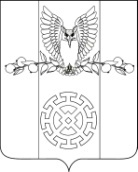                                           РЕШЕНИЕСОВЕТА КУЙБЫШЕВСКОГО  СЕЛЬСКОГО  ПОСЕЛЕНИЯ СТАРОМИНСКОГО РАЙОНА от 19 февраля 2013 года                                                                             № 34/1х.Восточный СосыкО внесении изменений в решение Совета Куйбышевского сельского поселения Староминского района от 14.12.2012 №33.5  «О бюджете Куйбышевского сельского поселения Староминского района  на 2013 год»На основании Бюджетного кодекса Российской Федерации, Закона  Краснодарского края от 4 февраля 2002 года №437-КЗ «О бюджетном устройстве и бюджетном процессе в Краснодарском крае», решения Совета Куйбышевского сельского поселения от 26.10.2007 года № 21.6 «Об утверждении положения о бюджетном процессе в  Куйбышевском  сельском поселении Староминского района», (с изменениями  от 21.10.2008г. №30.3, от 20.03.2009 №34.3 и от 21.10.2009года №1.3)  руководствуясь статьей 26 Устава Куйбышевского сельского поселения Староминского района Совет Куйбышевского сельского поселения Староминского района    р е ш и л:  1. Внести в решение Совета Куйбышевского сельского поселения Староминского района  от 14.12.2012года № 33.5 «О бюджете Куйбышевского сельского поселения Староминского района на 2013 год» следующие изменения и дополнения:1.1. Пункт 1 изложить в следующей редакции:«1. Утвердить основные характеристики бюджета  Куйбышевского сельского поселения Староминского района   на 2013 год:1.1. общий объем доходов в сумме 5922,0 тыс. рублей;1.2. общий объем расходов в сумме 6180,1 тыс. рублей;          1.3.верхний предел муниципального внутреннего долга муниципального образования Староминский район на 1 января 2014 года в сумме 0 тыс. рублей, в том числе верхний предел долга по муниципальным гарантиям Куйбышевского сельского поселения Староминского района    в сумме 0,0 тыс. рублей;1.4. дефицит бюджета Куйбышевского сельского поселения Староминского района    в сумме 258,1тыс. рублей».1.2. В приложение №1 «Перечень и коды главных администраторов доходов и источников финансирования дефицита бюджета Куйбышевского сельского поселения Староминского района и закрепляемые за ними виды доходов и коды классификации источников финансирования дефицита бюджета Куйбышевского сельского поселения Староминского района»    коды бюджетной классификации Российской Федерации доходов и источников финансирования дефицита бюджета поселения:«992 01 03 00 00 10 0000 710     Получение кредитов от других бюджетов бюджетной системы Российской Федерации бюджетом поселения в валюте Российской Федерации; 992 01 03 00 00 10 0000 810 Погашение бюджетами поселений кредитов от других бюджетов бюджетной системы Российской Федерации в валюте Российской Федерации»  заменить  на коды бюджетной классификации Российской Федерации доходов и источников финансирования дефицита бюджета поселения :«992 01 03 01 00 10 0000 710     Получение кредитов от других бюджетов бюджетной системы Российской Федерации бюджетами  поселений в валюте Российской Федерации;992 01 03 01 00 10 0000 810 Погашение бюджетами поселений кредитов от других бюджетов бюджетной системы Российской Федерации в валюте Российской Федерации».     1.3. Приложение № 2 «Объем поступлений доходов в бюджет  Куйбышевского сельского поселения Староминского  района на  2013года» изложить в следующей редакции:Приложение 2к решению Совета  Куйбышевского  сельского поселения Староминского района «О бюджете Куйбышевского сельского поселения Староминского района на 2013 год»Объем поступлений доходов в бюджет  Куйбышевского сельского поселения Староминского  района на  2013года      1.4. Приложение № 5 «Распределение расходов бюджета  Куйбышевского  сельского поселения Староминского района по разделам и подразделам классификации расходов бюджетов   на 2012 год» изложить в следующей редакции:«Приложение 5к решению Совета Куйбышевского  сельского поселения Староминского  района  «О бюджете Куйбышевского сельского поселения Староминского района на 2013 год»Распределение расходов бюджета  Куйбышевского  сельского поселения Староминского района по разделам и подразделам классификации расходов бюджетов   на 2013 год                                 (тыс. рублей)       1.5. Приложение №6 «Распределение бюджетных ассигнований по разделам и подразделам, целевым статьям и видам расходов классификации расходов бюджетов   на 2013 год»   изложить в следующей редакции:«Приложение 6к решению Совета Куйбышевского сельского поселения Староминского района «О бюджете  Куйбышевского сельского поселения Староминского района на 2013год»Распределение бюджетных ассигнований по разделам и подразделам, целевым статьям и видам расходов классификации расходов бюджетов  на 2013 год                                              (тыс. рублей)    1.6. Приложение №7 «Ведомственная структура расходов бюджета Куйбышевского сельского поселения  Староминского района на 2013 год»                       изложить в следующей редакции:«Приложение 7к решению Совета Куйбышевского сельского поселения Староминского района «О бюджете Куйбышевского сельского поселения Староминского  района на 2013 год»Ведомственная структура расходов бюджета Куйбышевского сельского поселения  Староминского района на 2013 год(тыс. рублей)   1.7. Приложение №8 «Источники внутреннего финансирования дефицита бюджета  Куйбышевского  сельского поселения Староминского район,  перечень статей и видов источников финансирования дефицитов бюджетов на 2013 год»    изложить в следующей редакции:                                                «Приложение 8к решению Совета Куйбышевского  сельского поселения Староминского  района  «О бюджете Куйбышевского сельского поселения Староминского района на 2013 год»Источники внутреннего финансирования дефицита бюджета  Куйбышевского  сельского поселения Староминского район,  перечень статей и видов источников финансирования дефицитов бюджетов на 2013 год(тыс. рублей)   1.8. Приложение №9 «Перечень долгосрочных  и ведомственных целевых программ и объемы бюджетных ассигнований из бюджета Куйбышевского сельского поселения Староминского района  предусмотренные на их реализацию  на 2013 год»    изложить в следующей редакции:                                               «Приложение 9к решению Совета Куйбышевского  сельского поселения Староминского  района  «О бюджете Куйбышевского сельского поселения Староминского района на 2013 год»Перечень долгосрочных  и ведомственных целевых программ и объемы бюджетных ассигнований из бюджета Куйбышевского сельского поселения Староминского района  предусмотренные на их реализацию  на 2013 год  (тыс. рублей)           2. Настоящее решение вступает в силу со дня его принятия и подлежит обнародованию.Глава Куйбышевского сельского поселения                                                                          С.С.Петренко                                   КодНаименование доходаНаименование доходаСуммаСуммаКодНаименование доходаНаименование доходаСуммаСумма122331 00 00000 00 0000 000Налоговые и неналоговые доходыНалоговые и неналоговые доходы5210,05210,01 01 02000 01 0000 110Налог на доходы физических лицНалог на доходы физических лиц1408,01408,01 05 03000 01 0000 110Единый сельскохозяйственный налогЕдиный сельскохозяйственный налог29,029,01 06 01030 10 0000 110Налог на имущество физических лиц, взимаемый по ставкам, применяемым к объектам налогообложения, расположенным в границах поселенияНалог на имущество физических лиц, взимаемый по ставкам, применяемым к объектам налогообложения, расположенным в границах поселения390,0390,01 06 06000 10 0000 110Земельный налогЗемельный налог3048,03048,01 11 05013 00 0000 120Доходы, получаемые в виде арендной платы за земельные участки, государственная собственность на которые не разграничена и которые расположены в границах поселений, а также средства от продажи права на заключение договоров аренды указанных земельных участковДоходы, получаемые в виде арендной платы за земельные участки, государственная собственность на которые не разграничена и которые расположены в границах поселений, а также средства от продажи права на заключение договоров аренды указанных земельных участков335,0335,02 00 00000 00 0000 000Безвозмездные поступленияБезвозмездные поступления712,0712,02 02 00000 00 0000 000Безвозмездные поступления от других бюджетов бюджетной системы Российской ФедерацииБезвозмездные поступления от других бюджетов бюджетной системы Российской Федерации712,0712,02 02 01000 00 0000 1512 02 01000 00 0000 151Дотации бюджетам субъектов Российской Федерации и муниципальных образований Дотации бюджетам субъектов Российской Федерации и муниципальных образований 602,52 02 03000 00 0000 1512 02 03000 00 0000 151Субвенции бюджетам субъектов Российской Федерации и муниципальных образованийСубвенции бюджетам субъектов Российской Федерации и муниципальных образований191,92 19 05000 10 0000 1512 19 05000 10 0000 151Возврат остатков субсидий, субвенций и иных межбюджетных трансфертов, имеющих целевое назначение, прошлых лет из бюджетов поселенийВозврат остатков субсидий, субвенций и иных межбюджетных трансфертов, имеющих целевое назначение, прошлых лет из бюджетов поселений-82,4Всего доходовВсего доходов5922,0№ п/пНаименованиеРзПРСумма12345Всего расходов6180,1 в том числе:1.Общегосударственные вопросы01002704,8Функционирование  высшего  должностного лица субъекта Российской Федерации и муниципального образования0102404,0Функционирование   Правительства  Российской Федерации, высших исполнительных органов государственной власти субъектов Российской Федерации, местных администраций01041829,2Обеспечение деятельности финансовых, налоговых и таможенных органов и органов финансового (финансово-бюджетного) надзора010656,9Резервные фонды011150,0Другие общегосударственные вопросы0113364,72.Национальная оборона0200188,2Мобилизационная и вневойсковая подготовка0203188,23.Национальная безопасность и правоохранительная деятельность0300167,4Защита населения и территории от чрезвычайных ситуаций природного и техногенного характера, гражданская оборона.0309157,4Другие вопросы в области национальной безопасности и правоохранительной деятельности031410,04.Национальная экономика04500,0Дорожное хозяйство (дорожные фонды)0409500,05.Жилищно-коммунальное хозяйство05001149,4Коммунальное  хозяйство0502782,4Благоустройство 0503367,06.Образование070030,0Молодежная политика и оздоровление детей070730,07.Культура, кинематография08001330,3Культура08011330,38.Физическая культура  и спорт110030,0Физическая культура110130,09.Средства массовой информации120030,0Периодическая печать и издательства120230,010.Обслуживание государственного и муниципального долга130050,0Обслуживание государственного внутреннего и муниципального долга130150,0»№п/пНаименованиеРЗПРЦСРВРСумма1245678Всего расходов:В том числе:6180,11.Общегосударственные вопросы012704,8Функционирование высшего должностного лица субъекта Российской Федерации и муниципального образования0102404,0Руководство и управление в сфере установленных функций 0102002 00 00404,0Высшее должностное лицо Куйбышевского сельского поселения (глава муниципального образования)0102002 01 00          404,0Расходы на выплаты персоналу органов местного самоуправления0102002 01 00120404,0Функционирование Правительства Российской Федерации, высших  исполнительных органов государственной власти  субъектов Российской Федерации, местных администраций01041829,2Руководство и управление в сфере установленных функций 0104002 00 001829,2Центральный аппарат0104002 04 001825,5Расходы на выплаты персоналу органов местного самоуправления0104002 04 001201433,5Иные закупки товаров, работ и услугдля муниципальных  нужд0104002 04 00240352,0Уплата налогов, сборов и иных платежей0104002 04 0085030,0Иные межбюджетные трансферты0104002 04 00540            10,0Образование и организация деятельности административных комиссий 0104002 95 003,7Иные закупки товаров, работ и услугдля муниципальных  нужд0104002 95 002403,7Обеспечение деятельности финансовых, налоговых и таможенных органов и органов финансового (финансово-бюджетного) надзора0106              56,9Руководство и управление в сфере установленных функций01060020000               56,9Центральный аппарат0106002040056,9Иные межбюджетные трансферты0106002040054056,9Резервные фонды011150,0Резервные фонды0111070 00 0050,0Резервный фонд администрации Куйбышевского сельского поселения Староминского района0111070 04 0050,0Резервные средства0111070 04 0087050,0Другие общегосударственные вопросы0113364,7Руководство и управление в сфере установленных функций0113002 00 0010,0Центральный аппарат0113002 04 0010,0Иные межбюджетные трансферты0113002 04 0054010,0Реализация государственной политики в области приватизации и управления государственной и муниципальной собственностью0113090 00 00195,7Оценка недвижимости, признание прав и регулирование отношений по государственной и муниципальной собственности0113090 02 00195,7Иные закупки товаров, работ и услугдля муниципальных  нужд0113090 02 00240195,7Реализация государственных функций, связанных с общегосударственным управлением (органов местного самоуправления)0113092 00 0015,0Выполнение других обязательств государства 0113092 03 0015,0Иные закупки товаров, работ и услугдля муниципальных  нужд0113092 03 0024015,0Ведомственные целевые программы муниципальных образований0113794 00 00144,0Ведомственная целевая программа Куйбышевского сельского поселения Староминского района «  Территориальное  общественное самоуправление   в Куйбышевском сельском поселении Староминского района на 2013-2016годы»0113794 85 00              144,0Иные закупки товаров, работ и услугдля муниципальных  нужд0113794 85 00240144,02.Национальная оборона02188,2Мобилизационная и вневойсковая подготовка0203188,2Руководство и управление в сфере установленных функций0203001 00 00188,2Осуществление первичного воинского учета на территориях, где отсутствуют военные комиссариаты0203001 36 00188,2Расходы на выплаты персоналу органов местного самоуправления0203001 36 00120                 188,23.Национальная безопасность и правоохранительная деятельность03167,4Защита населения и территории от чрезвычайных ситуаций природного и техногенного характера, гражданская оборона0309157,4Мероприятия по предупреждению и ликвидации последствий чрезвычайных ситуаций и стихийных бедствий0309218 00 006,0Предупреждение и ликвидация последствий чрезвычайных ситуаций и стихийных бедствий природного и техногенного характера0309218 01 006,0Иные закупки товаров, работ и услугдля муниципальных  нужд0309218 01 002406,0Мероприятия по гражданской обороне0309219 00 008,0Подготовка населения и организаций к действиям в чрезвычайной ситуации в мирное и военное время0309219 01 008,0Иные закупки товаров, работ и услугдля муниципальных  нужд0309219 01 002408,0Поисковые и аварийно-спасательные учреждения0309302 00 00143,4Обеспечение  деятельности подведомственных учреждений0309302 99 00143,4Выполнение других функций казенными учреждениями0309302 99 99143,4Иные межбюджетные трансферты0309302 99 99540143,4Другие вопросы в области национальной безопасности и правоохранительной деятельности0314                10,0Реализация других функций, связанных с обеспечением национальной безопасности и правоохранительной деятельности0314247 00 0010,0Иные закупки товаров, работ и услугдля муниципальных  нужд0314247 00 0024010,04.Национальная экономика04500,0Дорожное хозяйство (дорожные фонды)0409500,0Ведомственные целевые программы муниципальных образований0409794 00 00500,0Ведомственная целевая  Программа «Повышение  безопасности  дорожного движения в Куйбышевском сельском поселении  Староминского района» на 2013-2015 годы  0409794 86 00500,0Иные закупки товаров, работ и услугдля муниципальных  нужд0409794 86 00240500,05.Жилищно-коммунальное хозяйство051149,4Коммунальное  хозяйство0502782,4Ведомственные целевые программы муниципальных образований0502794 00 00            782,4Ведомственная целевая программа Куйбышевского сельского поселения Староминского района «Газификация Куйбышевского сельского поселения Староминского района на 2013-2015годы»0502794  84 00702,4Иные закупки товаров, работ и услугдля муниципальных  нужд0502794  84 00240702,4Ведомственная целевая программа «Ремонт водопроводных сетей и инженерных сооружений водоснабжения, расположенных на территории Куйбышевского сельского поселения Староминского района на 2013-2015 годы»0502794  87 0080,0Иные закупки товаров, работ и услугдля муниципальных  нужд0502794  87 0024080,0Благоустройство0503367,0Благоустройство0503600 00 00367,0Уличное освещение0503600 01 00317,0Иные закупки товаров, работ и услугдля муниципальных  нужд0503600 01 00240317,0Прочие мероприятия по благоустройству городских округов и поселений0503600 05 0050,0Иные закупки товаров, работ и услугдля муниципальных  нужд0503600 05 0024050,0Образование0730,06.Молодежная политика и оздоровление детей070730,0Ведомственные целевые программы муниципальных образований0707794 00 0030,0Ведомственная целевая программа Куйбышевского сельского поселения Староминского района «Молодежь  Куйбышевского сельского поселения Староминского района на 2013-2016годы»0707794 82 00                30,0Иные закупки товаров, работ и услугдля муниципальных  нужд0707794 82 0024030,07.Культура, кинематография 081330,3Культура08011330,3Учреждения культуры и мероприятия в сфере культуры и кинематографии  0801440 00 001236,3Обеспечение деятельности подведомственных учреждений0801440 99 001069,0Выполнение других функций казенными учреждениями0801440 99 991069,0Расходы на выплаты персоналу казенных учреждений0801440 99 99110678,4Иные закупки товаров, работ и услуг для муниципальных нужд0801440 99 99240385,6Уплата налогов, сборов и иных платежей0801440 99 998505,0Библиотеки0801442 00 00167,3Обеспечение деятельности подведомственных учреждений0801442 99 00167,3Выполнение других функций казенными учреждениями0801442 99 99167,3Расходы на выплаты персоналу казенных учреждений0801442 99 99110104,2Иные закупки товаров, работ и услуг для муниципальных нужд0801442 99 9924058,1Уплата налогов, сборов и иных платежей0801442 99 998505,0Ведомственные целевые программы муниципальных образований0801794 00 0094,0Ведомственная целевая программа «Кадровое обеспечение сферы культуры и искусства Куйбышевского сельского поселения» на 2012-2013 годы0801794 81 0094,0Расходы на выплаты персоналу казенных учреждений0801794 81 0011094,08.Физическая культура и спорт110030,0Физическая культура110130,0Ведомственные целевые программы муниципальных образований1101794 00 0030,0Ведомственная целевая программа Куйбышевского сельского поселения Староминского района «Развитие физической культуры и спорта на территории Куйбышевского сельского поселения Староминского района на 2013-2016годы»1101794 83 0030,0Иные закупки товаров, работ и услуг для муниципальных нужд1101794 83 00240     30,09.Средства массовой информации120030,0Периодическая печать и издательства120230,0Ведомственные целевые программы муниципальных образований1202794 00 0030,0 Ведомственная целевая программа информационного обеспечения и формирования позитивного общественного мнения населения Куйбышевского сельского поселенияСтароминского района  на 2012 -2014годы1202794 80 0030,0Иные закупки товаров, работ и услуг для муниципальных нужд1202795 80 0024030,010.Обслуживание государственного и муниципального долга130050,0Обслуживание государственного внутреннего и муниципального долга130150,0Процентные платежи по долговым обязательствам1301065 00 0050,0Процентные платежи по муниципальному долгу Куйбышевского сельского поселения Староминского района1301065 06 0050,0Обслуживание муниципального долга Куйбышевского сельского поселения Староминского района1301065 06 0071050,0Всего 6180,1»№п/пНаименованиеВедРЗПРЦСРВРСумма123456781.Администрация Куйбышевского сельского поселения Староминского района9926180,1Общегосударственные вопросы992012704,8Функционирование высшего должностного лица субъекта Российской Федерации и муниципального образования9920102404,0Руководство и управление в сфере установленных функций 9920102002 00 00404,0Высшее должностное лицо Куйбышевского сельского поселения (глава муниципального образования)9920102002 01 00          404,0Расходы на выплаты персоналу органов местного самоуправления9920102002 01 00120404,0Функционирование Правительства Российской Федерации, высших  исполнительных органов государственной власти  субъектов Российской Федерации, местных администраций9920104       1829,2Руководство и управление в сфере установленных функций 9920104002 00 001829,2Центральный аппарат9920104002 04 001825,5Расходы на выплаты персоналу органов местного самоуправления9920104002 04 001201433,5Иные закупки товаров, работ и услугдля муниципальных  нужд9920104002 04 00240352,0Уплата налогов, сборов и иных платежей9920104002 04 0085030,0Иные межбюджетные трансферты9920104002 04 00540            10,0Образование и организация деятельности административных комиссий 9920104002 95 003,7Иные закупки товаров, работ и услугдля муниципальных  нужд9920104002 95 002403,7Обеспечение деятельности финансовых, налоговых и таможенных органов и органов финансового (финансово-бюджетного) надзора992010656,9Руководство и управление в сфере установленных функций9920106002000056,9Центральный аппарат9920106002040056,9Иные межбюджетные трансферты9920106002040054056,9Резервные фонды992011150,0Резервные фонды9920111070 00 0050,0Резервный фонд администрации Куйбышевского сельского поселения Староминского района9920111070 04 0050,0Резервные средства9920111070 04 0087050,0Другие общегосударственные вопросы9920113364,7Руководство и управление в сфере установленных функций9920113002 00 0010,0Центральный аппарат9920113002 04 0010,0Иные межбюджетные трансферты9920113002 04 0054010,0Реализация государственной политики в области приватизации и управления государственной и муниципальной собственностью9920113090 00 00195,7Оценка недвижимости, признание прав и регулирование отношений по государственной и муниципальной собственности9920113090 02 00195,7Иные закупки товаров, работ и услугдля муниципальных  нужд9920113090 02 00240195,7Реализация государственных функций, связанных с общегосударственным управлением (органов местного самоуправления)9920113092 00 0015,0Выполнение других обязательств государства 9920113092 03 0015,0Иные закупки товаров, работ и услугдля муниципальных  нужд9920113092 03 0024015,0Ведомственные целевые программы муниципальных образований9920113794 00 00144,0Ведомственная целевая программа Куйбышевского сельского поселения Староминского района «  Территориальное  общественное самоуправление   в Куйбышевском сельском поселении Староминского района на 2013-2016годы»9920113794 85 00          144,0Иные закупки товаров, работ и услугдля муниципальных  нужд9920113794 85 00240144,0Национальная оборона99202188,2Мобилизационная и вневойсковая подготовка9920203188,2Руководство и управление в сфере установленных функций9920203001 00 00188,2Осуществление первичного воинского учета на территориях, где отсутствуют военные комиссариаты9920203001 36 00188,2Расходы на выплаты персоналу органов местного самоуправления9920203001 36 00120                 188,2Национальная безопасность и правоохранительная деятельность99203167,4Защита населения и территории от чрезвычайных ситуаций природного и техногенного характера, гражданская оборона9920309157,4Мероприятия по предупреждению и ликвидации последствий чрезвычайных ситуаций и стихийных бедствий9920309218 00 006,0Предупреждение и ликвидация последствий чрезвычайных ситуаций и стихийных бедствий природного и техногенного характера9920309218 01 006,0Иные закупки товаров, работ и услугдля муниципальных  нужд9920309218 01 002406,0Мероприятия по гражданской обороне9920309219 00 008,0Подготовка населения и организаций к действиям в чрезвычайной ситуации в мирное и военное время9920309219 01 008,0Иные закупки товаров, работ и услугдля муниципальных  нужд9920309219 01 002408,0Поисковые и аварийно-спасательные учреждения9920309302 00 00143,4Обеспечение  деятельности подведомственных учреждений9920309302 99 00143,4Выполнение других функций казенными учреждениями9920309302 99 99143,4Иные межбюджетные трансферты9920309302 99 99540143,4Другие вопросы в области национальной безопасности и правоохранительной деятельности9920314            10,0Реализация других функций, связанных с обеспечением национальной безопасности и правоохранительной деятельности9920314247 00 0010,0Иные закупки товаров, работ и услугдля муниципальных  нужд9920314247 00 0024010,0Национальная экономика99204500,0Дорожное хозяйство (дорожные фонды)9920409500,0Ведомственные целевые программы муниципальных образований9920409794 00 00500,0Ведомственная целевая  Программа «Повышение  безопасности  дорожного движения в Куйбышевском сельском поселении  Староминского района» на 2013-2015 годы  9920409794 86 00500,0Иные закупки товаров, работ и услугдля муниципальных  нужд9920409794 86 00240500,0Жилищно-коммунальное хозяйство992051149,4Коммунальное  хозяйство9920502782,4Ведомственные целевые программы муниципальных образований9920502794 00 00          702,4Ведомственная целевая программа Куйбышевского сельского поселения Староминского района «Газификация Куйбышевского сельского поселения Староминского района на 2013-2015годы»9920502794  84 00702,4Иные закупки товаров, работ и услугдля муниципальных  нужд9920502794  84 00240702,4Ведомственная целевая программа «Ремонт водопроводных сетей и инженерных сооружений водоснабжения, расположенных на территории Куйбышевского сельского поселения Староминского района на 2013-2015 годы»9920502794  87 0080,0Иные закупки товаров, работ и услугдля муниципальных  нужд9920502794  87 0024080,0Благоустройство9920503367,0Благоустройство9920503600 00 00367,0Уличное освещение9920503600 01 00317,0Иные закупки товаров, работ и услугдля муниципальных  нужд9920503600 01 00240317,0Прочие мероприятия по благоустройству городских округов и поселений9920503600 05 0050,0Иные закупки товаров, работ и услугдля муниципальных  нужд9920503600 05 0024050,0Образование9920730,0Молодежная политика и оздоровление детей992070730,0Ведомственные целевые программы муниципальных образований9920707794 00 0030,0Ведомственная целевая программа Куйбышевского сельского поселения Староминского района «Молодежь  Куйбышевского сельского поселения Староминского района на 2013-2016годы»9920707794 82 00            30,0Иные закупки товаров, работ и услугдля муниципальных  нужд9920707794 82 0024030,0Культура, кинематография 992081330,3Культура99208011330,3Учреждения культуры и мероприятия в сфере культуры и кинематографии  9920801440 00 001236,3Обеспечение деятельности подведомственных учреждений9920801440 99 001069,0Выполнение других функций казенными учреждениями9920801440 99 991069,0Расходы на выплаты персоналу казенных учреждений9920801440 99 99110678,4Иные закупки товаров, работ и услуг для муниципальных нужд9920801440 99 99240385,6Уплата налогов, сборов и иных платежей9920801440 99 998505,0Библиотеки9920801442 00 00167,3Обеспечение деятельности подведомственных учреждений9920801442 99 00167,3Выполнение других функций казенными учреждениями9920801442 99 99167,3Расходы на выплаты персоналу казенных учреждений9920801442 99 99110104,2Иные закупки товаров, работ и услуг для муниципальных нужд9920801442 99 9924058,1Уплата налогов, сборов и иных платежей9920801442 99 998505,0Ведомственные целевые программы муниципальных образований9920801794 00 0094,0Ведомственная целевая программа «Кадровое обеспечение сферы культуры и искусства Куйбышевского сельского поселения» на 2012-2013 годы9920801794 81 0094,0Расходы на выплаты персоналу казенных учреждений9920801794 81 0011094,0Физическая культура и спорт992110030,0Физическая культура992110130,0Ведомственные целевые программы муниципальных образований9921101794 00 0030,0Ведомственная целевая программа Куйбышевского сельского поселения Староминского района «Развитие физической культуры и спорта на территории Куйбышевского сельского поселения Староминского района на 2013-2016годы»9921101794 83 0030,0Иные закупки товаров, работ и услуг для муниципальных нужд9921101794 83 00240                30,0Средства массовой информации992120030,0Периодическая печать и издательства992120230,0Ведомственные целевые программы муниципальных образований9921202794 00 0030,0 Ведомственная целевая программа информационного обеспечения и формирования позитивного общественного мнения населения Куйбышевского сельского поселенияСтароминского района  на 2012 -2014годы9921202794 80 0030,0Иные закупки товаров, работ и услуг для муниципальных нужд9921202795 80 0024030,0Обслуживание государственного и муниципального долга992130050,0Обслуживание государственного внутреннего и муниципального долга992130150,0Процентные платежи по долговым обязательствам9921301065 00 0050,0Процентные платежи по муниципальному долгу Куйбышевского сельского поселения Староминского района9921301065 06 0050,0Обслуживание муниципального долга Куйбышевского сельского поселения Староминского района9921301065 06 0071050,0ВСЕГО     6180,1»КодНаименование групп, подгрупп,
статей, подстатей, элементов, программ (подпрограмм), кодов экономической классификации источников внутреннего финансирования дефицита бюджетаСумма123000 01 00 00 00 00 0000 000Источники внутреннего финансирования дефицита бюджета, всегов том числе:258,1000 01 03 00 00 00 0000 700Получение бюджетных кредитов от других бюджетов бюджетной системы Российской Федерации в валюте Российской Федерации1080,0000 01 03 01 00 10 0000 710Получение кредитов от других бюджетов бюджетной системы Российской Федерации бюджетами поселений  в валюте Российской Федерации1080,0000 01 03 00 00 00 0000 800Погашение бюджетных кредитов, полученных от других бюджетов бюджетной системы Российской
Федерации в валюте Российской Федерации   1080,0000 01 03 01 00 10 0000 810Погашение бюджетами поселений кредитов от других бюджетов бюджетной системы Российской Федерации в валюте Российской Федерации   1080,0000 01 05 00 00 00 0000 000Изменение остатков средств на счетах по учету средств бюджета   258,1000 01 05 00 00 00 0000 500Увеличение остатков средств бюджетов7084,4000 01 05 02 00 00 0000 500Увеличение прочих остатков средств бюджетов7084,4000 01 05 02 01 00 0000 510Увеличение прочих остатков денежных средств бюджетов7084,4992 01 05 02 01 10 0000 510Увеличение прочих остатков денежных средств бюджетов поселений7084,4000 01 05 00 00 00 0000 600Уменьшение остатков средств бюджетов7342,5000 01 05 02 00 00 0000 600Уменьшение прочих остатков средств
бюджетов7342,5000 01 05 02 01 00 0000 610Уменьшение прочих остатков денежных средств бюджетов7342,5992 01 05 02 01 10 0000 610Уменьшение прочих остатков денежных средств бюджетов поселений7342,5»КодНаименование программыСуммаВсего1610,4 794 80 00Ведомственная целевая программа информационного обеспечения и формирования позитивного общественного мнения населения Куйбышевского сельского поселения  Староминского района  на 2013 -2014годы30,0794 81 00Ведомственная целевая программа «Кадровое обеспечение сферы культуры и искусства Куйбышевского сельского поселения» на 2012-2013 годы94,0 794 82 00Ведомственная целевая программа Куйбышевского сельского поселения Староминского района «Молодежь  Куйбышевского сельского поселения Староминского района на 2013-2016годы»30,0794 83 00Ведомственная целевая программа Куйбышевского сельского поселения Староминского района «Развитие физической культуры и спорта на территории Куйбышевского сельского поселения Староминского района на 2013-2016годы»30,0794 84 00Ведомственная целевая программа Куйбышевского сельского поселения Староминского района «Газификация Куйбышевского сельского поселения Староминского района на 2013-2015годы»702,4794 85 00Ведомственная целевая программа Куйбышевского сельского поселения Староминского района «  Территориальное  общественное самоуправление   в Куйбышевском сельском поселении Староминского района на 2013-2016годы»144,0794 86 00Ведомственная целевая  Программа «Повышение  безопасности  дорожного движения в Куйбышевском сельском поселении  Староминского района» на 2013-2015 годы  500,0794 87 00Ведомственная целевая программа «Ремонт водопроводных сетей и инженерных сооружений водоснабжения, расположенных на территории Куйбышевского сельского поселения Староминского района на 2013-2015 годы»80,0